МИНИСТЕРСТВООБРАЗОВАНИЯ И НАУКИ РОССИЙСКОЙ ФЕДЕРАЦИИФЕДЕРАЛЬНОЕ ГОСУДАРСТВЕННОЕ БЮДЖЕТНОЕ ОБРАЗОВАТЕЛЬНОЕ УЧРЕЖДЕНИЕВЫСШЕГО ОБРАЗОВАНИЯ«НОВОСИБИРСКИЙ ГОСУДАРСТВЕННЫЙ ТЕХНИЧЕСКИЙ УНИВЕРСИТЕТ»ФАКУЛЬТЕТ БИЗНЕСАКафедра экономической информатикиОТЧЕТО ВЫПОЛНЕНИИ РАСЧЕТНО-ГРАФИЧЕСКОГО ЗАДАНИЯДисциплина: Развитие информационного обществаНаправление подготовки 38.03.05 – Бизнес-информатикаВариант: 13Преподаватель:								РГЗ выполнил (а)________________________ 				____________________	____(ФИО)								(ФИО)___________________				___________________(уч. степень, уч. звание)							(факультет, группа)Новосибирск, 2019Целью расчетно-графической работы является освоение средств анализа «что если» в Microsoft Excel для решения экономических задач.Задачи расчетно-графической работы:Решение задачи при помощи таблиц данных;Решение задачи при помощи диспетчера сценариев;Решение задачи при помощи подбора параметра.Задание 1. Инструмент MS EXCEL «Таблицы данных»Используя инструмент «Таблицы данных», найти решение для следующей задачи:Мэрия города рассматривает возможность покупки партии компьютеров для школы, для этого необходимо взять кредит. Банк выдает кредит под 14% годовых на сроки 10, 20 лет на сумму от 50, 60, 70, 80, 90, 100, 110, 120 тыс. руб. Ваша задача: вычислить ежемесячные выплаты по этому кредиту для разных сумм и сроков.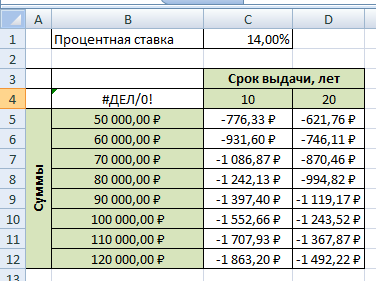 Рисунок 1. Таблица с ежемесячными выплатами по всем срокам и суммам.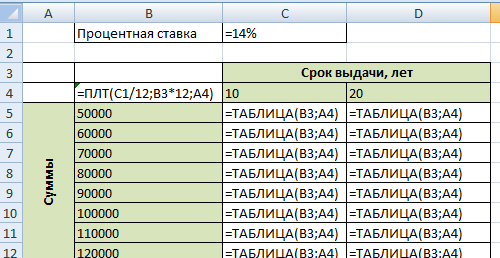 Рисунок 2. Таблица с формулами для ежемесячных выплат по всем срокам и суммам.По полученным данным видно, что с увеличением срока вклада, сумма ежемесячных выплат сокращается. Так же с увеличением суммы вклада, выплаты так же растут. Задание 2. Инструмент MS EXCEL «Диспетчер сценариев»Используя инструмент «Диспетчер сценариев», найти решение для следующей задачи:Компания владеет несколькими магазинами  и планирует расширить свой бизнес: рассматривается вариант открытия новых магазинов и/или создания интернет-магазина.Ваша задача: найти какое количество магазинов необходимо, чтобы получить  чистый доход 14000 тыс. руб. (или максимально приближенное к нему число). Фиксированные параметры: количество интернет-магазинов – 1, покупок на 1 магазин – 44, стоимость товара – 120 руб., расходы на содержание магазина – 5 тыс. руб. Для достижения заданного чистого дохода необходимо варьировать параметром Количество магазинов.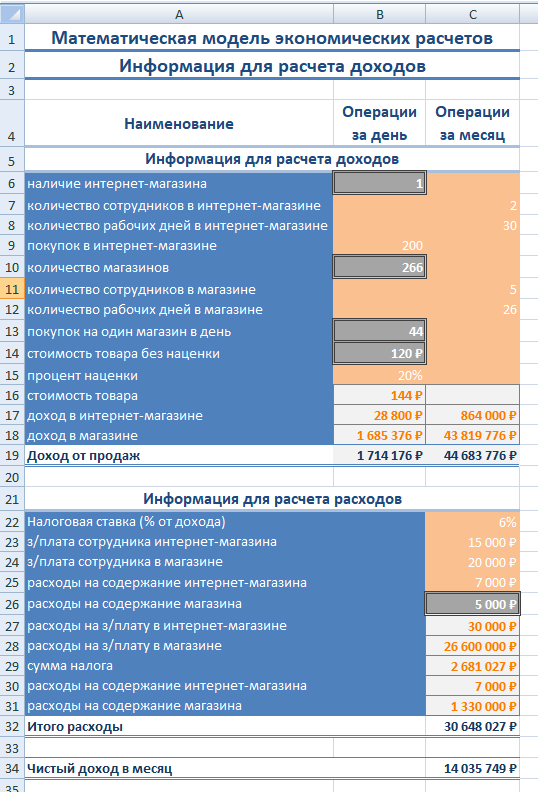 Рисунок 3. Таблица с текущими значениями задания 2.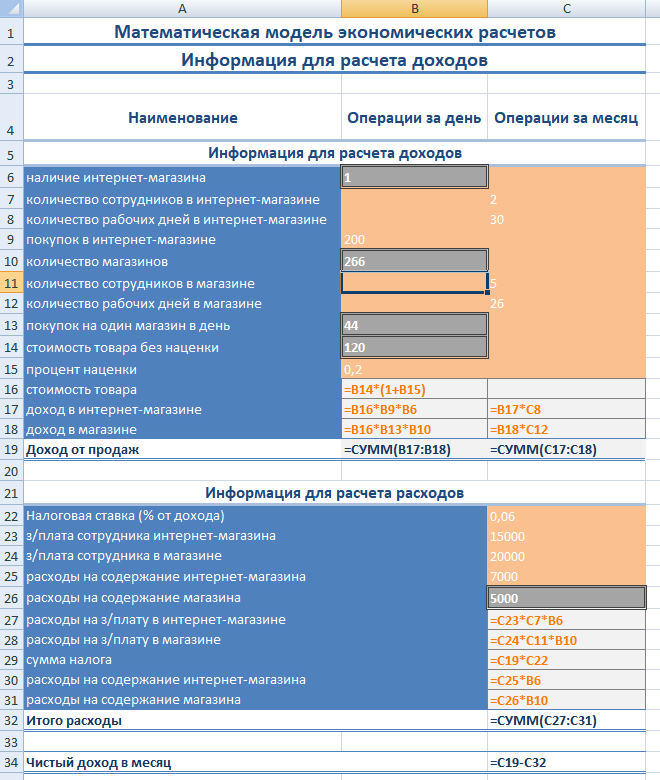 Рисунок 4. Таблица с формулами задания 2.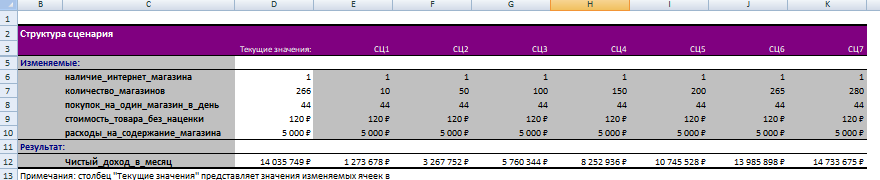 Рисунок 5. Структура сценариев.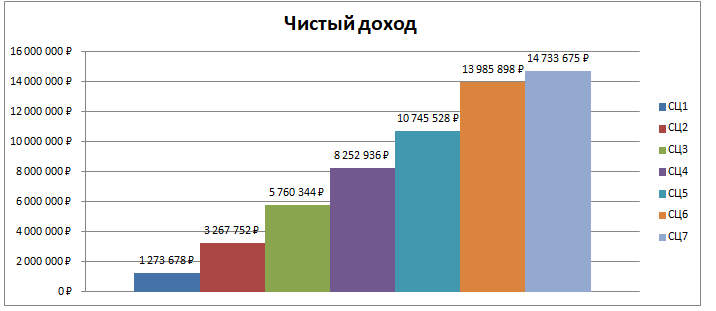 Рисунок 6. Диаграмма полученных сценариев.Для заданной экономической модели и выбранных подстановках при стоимости покупки 120 рублей, чистый доход будет стремится к заданному при открытии 266 магазинов.Задание 3. Инструмент MS EXCEL «Подбор параметра»Используя инструмент «Подбор параметров» найти решение для следующей задачи:Определите, через сколько дней необходимо продать 140 приобретенных акций ИТ-компании, чтобы получить сумму 9700 тыс. руб.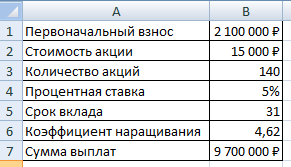 Рисунок 7. Таблица с расчетами задания 3.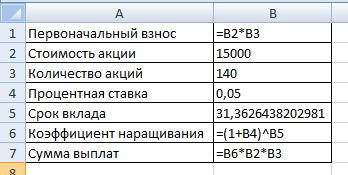 Рисунок 8. Таблица с формулами задания 3.По полученным результатам видно, что для получения суммы выплат 9700 тыс. рублей необходимый срок вклада составляет 31 день.